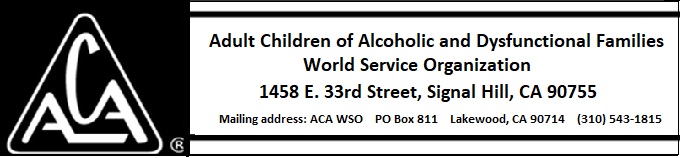 EXECUTIVE COMMITTEE ACTIVITY DURING APRIL 2018There is no activity to report for the month of April 2018.